KEMENTERIAN PENDIDIKAN, KEBUDAYAAN RISET DAN TEKNOLOGI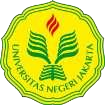 UNIVERSITAS NEGERI JAKARTAFAKULTAS ILMU SOSIALGedung K Jalan Rawamangun Muka Jakarta 13220 TELP (021) 4890108 , Fax (021) 4753655,Laman: fis.unj.ac.id	Email dekan_fis@unj.ac.idSURAT REKOMENDASINomor: 862/UN39.5.FIS/KM/2022Yang bertanda tangan di bawah ini:Nama	: Prof. Dr. Sarkadi, M.SiNIP	196907041994031002Pangkat/Golongan	: Pembina Utama Madya, IV/d Jabatan	: Dekan	:Dengan ini memberikan rekomendasi kepada:untuk mengikuti/menjadi peserta magang.Dengan ini kami selaku pimpinan perguruan tinggi menyatakan mengetahui, menyetujui dan memberi izin kepada mahasiswa kami tersebut di atas untuk:mengikuti Program Magang dengan penuh waktu dan kami akan memberikan dukungan sepenuhnya serta bertanggung jawab bilamana terjadi sesuatu hal selama mengikuti Program Magang sejak awal hingga akhir program selama 1 (satu) semesterditempatkan di daerah manapun yang ditetapkan oleh panitiamelakukan perjalanan lintas kabupaten/kota/provinsi jika diperlukan sesuai penempatan yang ditetapkan oleh panitiadan dalam rangka pengembangan diri mahasiswa, maka kami menyatakan:mendukung penuh pembelajaran mahasiswa melalui pengalaman Magang.memberikan pengakuan hasil belajar mahasiswa program Magang. Demikian surat rekomendasi ini kami sampaikan untuk dipergunakan sebagaimana mestinya.Jakarta, ...... 2022Prof. Dr. Sarkadi,M.Si NIP 196907041994031002Nama NIM: : Program Studi/Jurusan: Fakultas: Semester: IPK: 